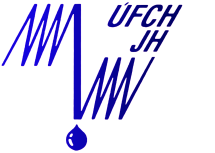 Přihláška na seminář:Titul, jméno a příjmení:Pracoviště: E-mail:V jakém odvětví pracujete?	Téma Vašeho vědeckého zájmu:Budete prezentovat výsledky formou posteru?Zvažujete nákup vybraných Metrohm produktů?Jak jste spokojeni s produkty Metrohm?Vyplněnou přihlášku vraťte, prosím, e-mailem jako přílohu na obě adresy:magdalena.hromadova@jh-inst.cas.czpeter.barath@metrohm.czAno NeAno MožnáNe12345